Конспект познавательно-исследовательской деятельности во второй младшей группе.Тема: Удивительные камни. Цель: формировать  знания детей о камнях и их основных свойствах через экспериментирование.Задачи: Образовательные: формировать у детей представление о камнях, продолжать знакомить детей со свойствами камней.                                                                                                                                         Развивающие: развивать воображение; обогащать словарный запас;  мелкую моторику пальцев рук;  логическое мышление.                                                                                                                        Воспитательные: воспитывать у детей эмоциональную отзывчивость, любопытство при встрече с объектами неживой природы.Материалы и оборудование: игрушечный заяц, камни, кусочки ваты, кусочки пластилина, стакан с водой, салфетки, тарелочки, силуэты домиков.Предварительная работа: рассматривание коллекции камней.                                              Этапы деятельности.                                                                         Эмоциональный настрой на деятельность.                                                                                                       Я здороваюсь везде, дома и на улице,
Даже здравствуй говорю я соседней курице.
Здравствуй, солнце золотое!                                                                                                              Здравствуй, небо голубое!
Здравствуй, вольный ветерок!                                                                                                     Здравствуй, милый мой дубок!
Здравствуй утро, здравствуй день,                                                                                                                           Мне здороваться не лень.
1Введение в тему.                                                                                                                                     Воспитатель: Ребята, к нам прибежал бездомный зайчик. Он просит нас помочь построить для него домик. Поможем? А из чего можно построить дом? Если дом из кирпича, то он какой? Если дом из дерева, то он какой? Если дом из камня, то он какой?                                                                                                                                          Дети: Кирпичный. Деревянный. Каменный.                                                                                               Воспитатель: Я предлагаю построить домик для зайца из камней. Каким будет дом, как вы думаете? Но сначала давайте о камнях расскажем зайчику.2 Беседа.                                                                                                                                                            -Где можно найти камни?                                                                                                                                                -Какие бывают камни по размеру?                                                                                                                        -А по цвету?3 Опытно-исследовательская деятельность.                                                                          Воспитатель: Ребята, приглашаю вас с зайчиком в лабораторию, где мы познакомимся с разными свойствами камней. Для этого  проведём ряд экспериментов, но сначала вспомним правила поведения в лаборатории (внимательно слушать воспитателя, выполнять предложенные действия, нельзя ничего брать в рот.)Пальчиковая гимнастика «Весёлые камешки»                                                                                                                 Посмотрите, вот какие-эти камешки большие,                                                                                                              А шершавые какие! В ручки камешки возьмём,                                                                                                            И в руках мы их сожмём!                                                                                                                                             Тук да тук, тук да тук!                                                                                                                                                                Вот какой весёлый звук.Опыт № 1 «Определение цвета»                                                                                                                      - У кого белый камень? Коричневый? Серый?                                                                                                                           Вывод: камни по цвету бывают разноцветными.Опыт № 2 «Размер»                                                                                                                                                 Разложить от самого маленького к самому большому.                                                                                                    Вывод: камни бывают разного размера.Опыт № 3 «Твёрдость»                                                                                                                       -Возьмите на тарелочке кусочек пластилина, помните его и скатайте из него шарик.                                              -Теперь, ребята, попробуйте скатать такие же ровные шарики из наших камушков. Получается? Скажите, почему из пластилина можно скатать шарики, а из камушков нет?                                      Вывод: пластилин мягкий, а камень - твердый.Опыт № 4 «Лёгкий - тяжёлый»Возьмите в одну руку  камень, а в другую кусочек ваты из вашей тарелочки. Как вы думаете, что тяжелее, а что легче?Вывод: камень тяжелее ваты.Опыт № 5 «Тонет-не тонет»                                                                                                                       А как вы думаете, утонет ваш камень или нет? Давайте проверим. Возьмите стаканчики с водой и опустите туда камень. Что произошло? Достаньте свой камень, каким он стал? Положите мокрый камень в свою тарелочку и сравните его с сухим. Что вы заметили?                                                                                                                              Вывод: камень тонет в воде, потому что он тяжёлый. Сухой камень светлый, а сырой- тёмный.    Физминутка.                                                                                                                              По дорожке мы пошли. Много камешков нашли.Присели, собрали, дальше пошли.Вот направо мы пошли, серых камешков нашли,Присели, собрали, дальше пошли.Вот мы налево пошли, пестрых камешков нашли,И с собой все принесли.Практическая деятельность. Игровая ситуация «Домик для зайчика»Воспитатель: Ребята, мы с вами убедились, что камень - очень прочный строительный материал. Я предлагаю сделать зайчику домик из цветных камней. (У каждого ребёнка картинка домика и набор камней, дети выкладывают из своих камушков домики.) Рефлексия.Воспитатель: Зайке очень понравились ваши домики, он говорит вам спасибо. Какие бывают камни по цвету? По размеру? Тонут ли они в воде?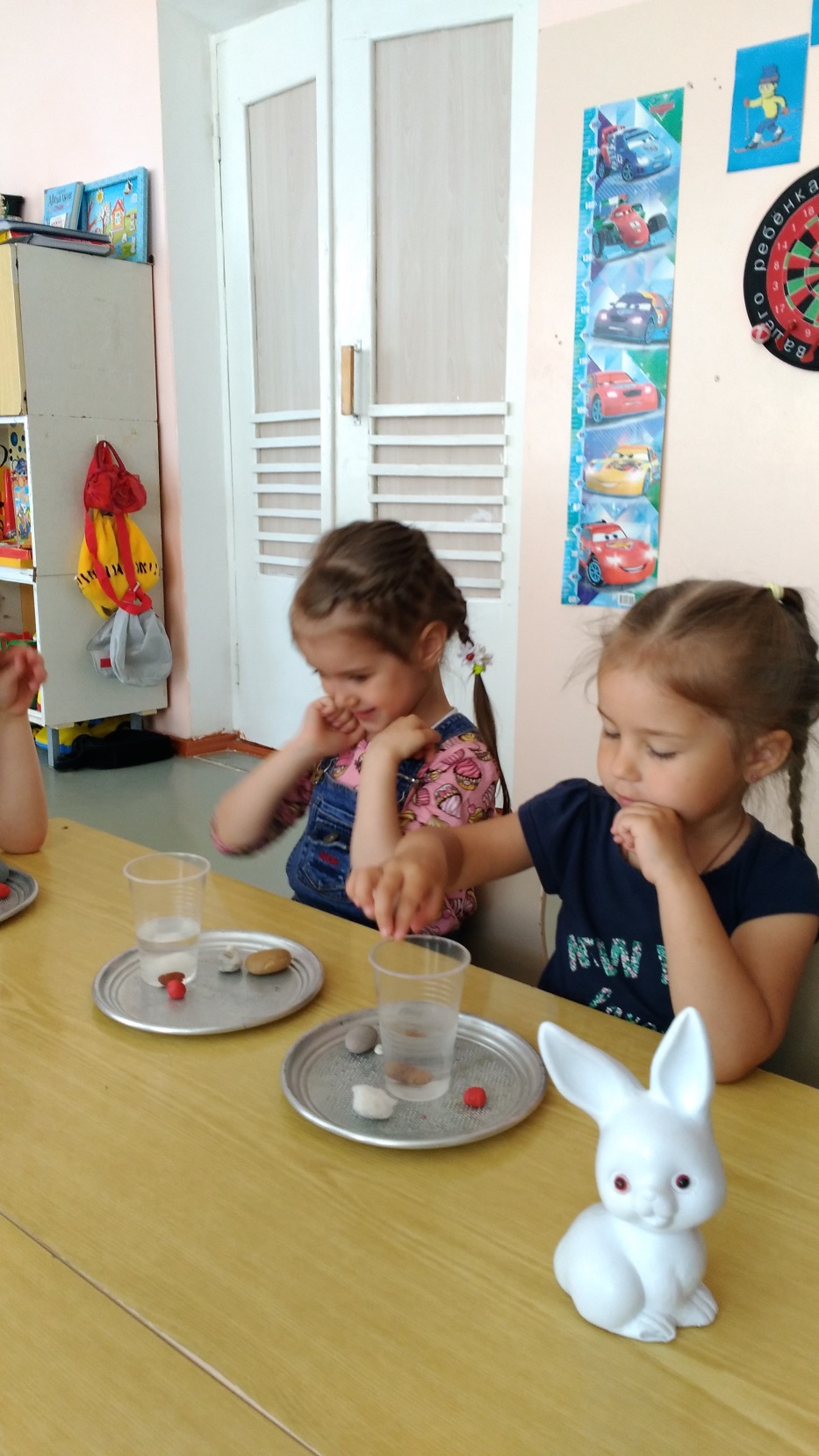 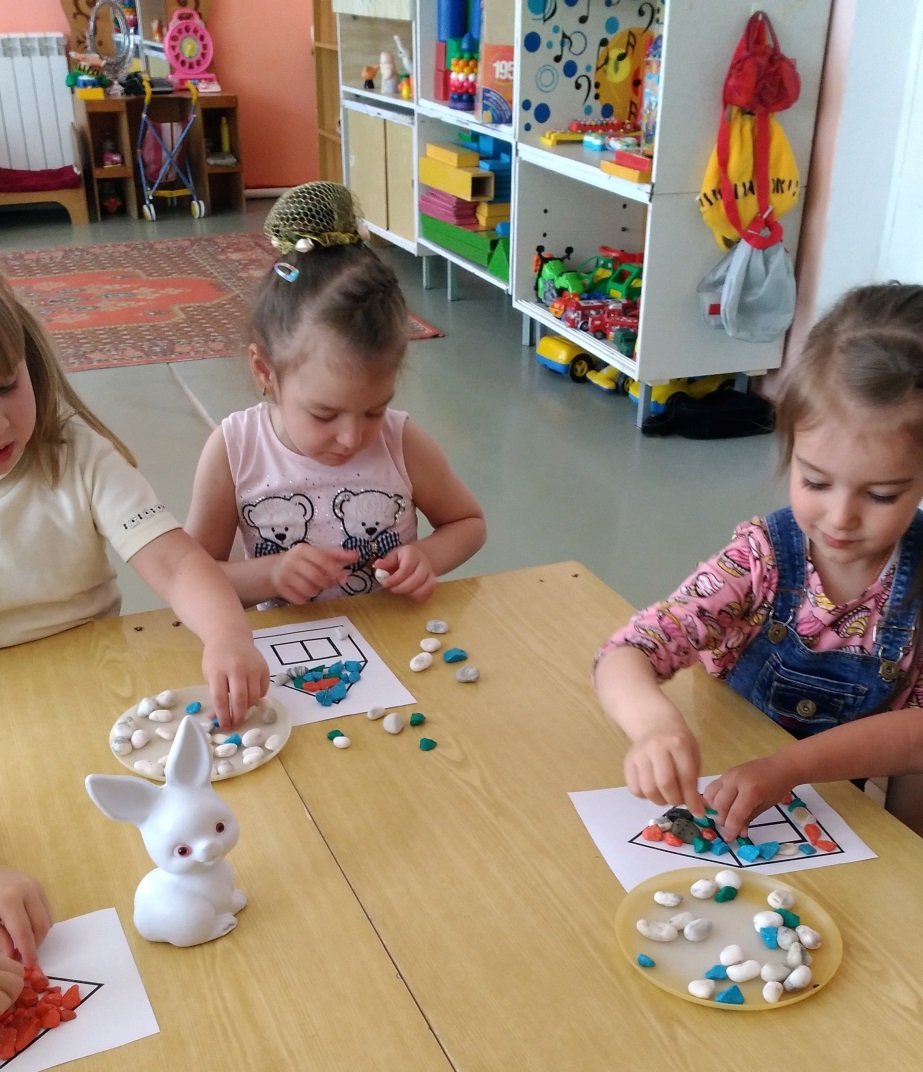 